Spett. Comune di Milazzo Via F. Crispi 98057 Milazzo (Messina)protollogenerale@pec.comune.milazzo.me.it OGGETTO: RICHIESTA DI RILASCIO O RINNOVO di autorizzazione del CUDE  “Contrassegno di parcheggio per soggetti diversamente abili”. (art. 381 del D.P.R. del 16.12.1992 n. 495, modificato dall’art. 1 del D.P.R. del 30.07.2012 n. 151) - MODELLO EUROPEOIo sottoscritto  __________________________________________________nato a ____________________________________ il ___________________residente a _____________________ in via ______________________n. ___telefono__________________________  C.F.__________________________parte da compilare SOLTANTO nel caso di modulo presentato per conto di altra persona obbligatorio in questo caso allegare la delega e la fotocopia documento identità del delegante e del delegato PER NOME E PER CONTO1 DI ____________________________________________________nato a ___________________________________________________ il ____________________residente a ______________________________ in via ________________________Valendomi delle disposizioni di cui agli artt. 46 e 47 del Testo Unico della normativa sulla documentazione amministrativa di cui al D.P.R. n. 445/2000, consapevole delle sanzioni previste dall’art. 762 e della decadenza dei benefici prevista dall’art. 75 del medesimo T.U. in caso di dichiarazioni false o mendaci, sotto la mia personale responsabilitàDICHIARO DI AGIRE IN QUALITA’ DI: □ ESERCENTE ’ SU MINORE (in caso di minore) □ TUTORE3 □ DELEGATO_____________________________________________________________________________________________________________________________________________________________________________________¹ Produrre documenti comprovanti la tutela ² Si ricorda che ai sensi dell’articolo 71, e s.m.i., del citato D.P.R. 445/2000, le  Amministrazioni sono tenute ad effettuare idonei controlli, anche a campione, e in tutti i casi in cui sorgono fondati dubbi, sulla veridicità delle dichiarazioni sostitutive di cui all’articolo 46. 3 Specificare e allegare la documentazione attestante la legittimazione alla richiesta per nome e per conto dell’interessato . Valendomi delle disposizioni di cui agli artt. 46 e 47 del Testo Unico della normativa sulla documentazione amministrativa di cui al D.P.R. n. 445/2000, consapevole delle sanzioni previste dall’art. 764 e della decadenza dei benefici prevista dall’art. 75 del medesimo T.U. in caso di dichiarazioni false o mendaci, sotto la mia personale responsabilitàDICHIAROdi essere in possesso dei requisiti soggettivi per il rilascio del CUDE e di essere a conoscenza che l’ uso del contrassegno è personale e che deve essere restituito dopo la scadenza o in caso di decesso.CHIEDOIl RILASCIO del contrassegno di parcheggio per disabili, ed a tal fine ALLEGO:□	CERTIFICAZIONE    MEDICA   DI   CAPACITA’    DEAMBULATORIA    SENSIBILMENTE RIDOTTA rilasciata dall'ufficio medico-legale dell'Azienda Sanitaria Locale5, dalla quale risulta che nella visita medica è stato espressamente accertato che la persona per la quale viene chiesta l'autorizzazione ha effettiva capacità di deambulazione impedita o sensibilmente ridotta.	□  copia di documento valido di identità□ due fotografie formato tessera uguali e recenti□  informativa e consenso al trattamento dei dati personali art. 13 D.Lgs. n. 196 del 2003 e art. 13 reg. UE 679/ 2016 e succ modi ed integ.oppure, in alternativa ALLEGO□ Verbale della Commissione Medica per l’accertamento dell’invalidità civile, delle condizioni visive e della sordità (art. 20, del D.L. n. 78/2009, convertito, con modificazioni, dalla L. n. 102/2009) che riporti anche l'esistenza dei requisiti sanitari necessari per la richiesta di rilascio del contrassegno di parcheggio per disabili (anche per la categoria non vedenti – art. 12, c. 3 D.P.R. 503/96). 	IL VERBALE è presentato in copia con Dichiarazione sotitutiva di atto di notorietà sulla conformità all’originale, resa ai sensi dell’art.19 del T.U. delle disposizioni legislative e regolamentari in materia di documentazione amministrativa di cui al D.P.R. n. 445 del 28.12.2000, contenente , altresì che quanto attestato non è stato revocato , sospeso o modificato.□ copia di documento valido di identità □  due fotografie formato tessera uguali e recenti.□  informativa e consenso al trattamento dei dati personali art. 13 D.Lgs. n. 196 del 2003 e art. 13 reg. UE 679/ 2016 e succ modi ed integ.B) Il RINNOVO del “Contrassegno di parcheggio per soggetti diversamente abili”, ed a tal fine ALLEGO:□ certificato del medico curante che attesti il persistere delle  condizioni sanitarie che hanno dato luogo al rilascio del precedente contrassegno.□  copia di documento valido di identità □ due fotografie formato tessera uguali e recenti□  informativa e consenso al trattamento dei dati personali art. 13 D.Lgs. n. 196 del 2003 e art. 13 reg. UE 679/ 2016 e succ modi ed integ.Data _________________                                 			Firma __________________________LA FIRMA NON DEVE ESSERE AUTENTICATA   (abrogata ex art. 3 comma 10 legge 127/97)Modello di : DICHIARAZIONE SOSTITUTIVA DI ATTO DI NOTORIETA’(art. 47 DPR 28/12/2000 n. 445)Io sottoscritto  __________________________________________________nato a ____________________________________ il ___________________residente a _____________________ in via ______________________n. ___telefono__________________________  C.F.__________________________Sotto la sua personale responsabilità e conscio delle sanzioni penali previste dall’art. 76 commi 1, 2, 3 del DPR N. 445 del 28.12.2000 in caso di false dichiarazioniD I C H I A R A  ai sensi degli artt. 19 e 19 bis del D.P.R. n. 445/2000	che la copia qui allegata, ossia il Verbale della Commissione Medica per l’accertamento dell’invalidità civile, delle condizioni visive e della sordità n. ___________ del ______________ , è conforme alla certificazione originale da me detenuta e che quanto ivi attestato non è revocato , né sospeso o modificato alla data odierna.  La Certificazione  Medica di Capacità Deambulatoria Sensibilmente Ridotta che si allega, n.____________del____________è in copia conforme alla certificazione originale da me detenuta e che i dati e le attestazioni in essi riportati non hanno subito variazioni alla data odierna e non è stato revocato e né sospeso. La Copia del certificato del medico curante che si allega, è conforme alla certificazione originale da me detenuta del _________, dichiarativa della persisetnza delle  condizioni sanitarie che hanno dato luogo al rilascio .	Di essere alla data odierna degente in un Istituto.Allega copia documento di identitàrilasciata dal comune di n.___________scadenza il_______Milazzo,lì_____________                                                                                    IL DICHIARANTE		________________LA FIRMA NON DEVE ESSERE AUTENTICATA           (abrogata ex art. 3 comma 10 legge 127/97)Modello di restituzione ContrassegnoSpett. Comune di Milazzo Via F. Crispi 98057 Milazzo (Messina)protollogenerale@pec.comune.milazzo.me.it OGGETTO: RESTITUZIONE “Contrassegno di parcheggio per soggetti diversamente abili” / COMUNICAZIONE DI SMARRIMENTO E/ O FURTO “Contrassegno di parcheggio per soggetti diversamente abili”Io sottoscritto  __________________________________________________nato a ____________________________________ il ___________________residente a _____________________ in via ______________________n. ___telefono__________________________  C.F.__________________________ QUALE TITOLARE DEL CONTRASSEGNO ______________ QUALE _________DEL CONTRASSEGNO_______________RESTITUISCO/NON RESTITUISCO IN ALLEGATO □  il contrassegno in mio possesso:□ perché scaduto□ perché deteriorato□ perché necessito del nuovo contrassegno mod. europeo□ il contrassegno sopraindicato a causa di:□ Smarrimento (allego copia della denuncia)□ furto (allego copia della denuncia)A tal fine allego denuncia IN ORIGINALE presentata PRESSO ________in data __________                                                                         Il DICHIARANTE     ____________________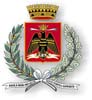 Città di Milazzo(Provincia di Messina)CORPOPOLIZIA LOCALECittà di Milazzo(Provincia di Messina)